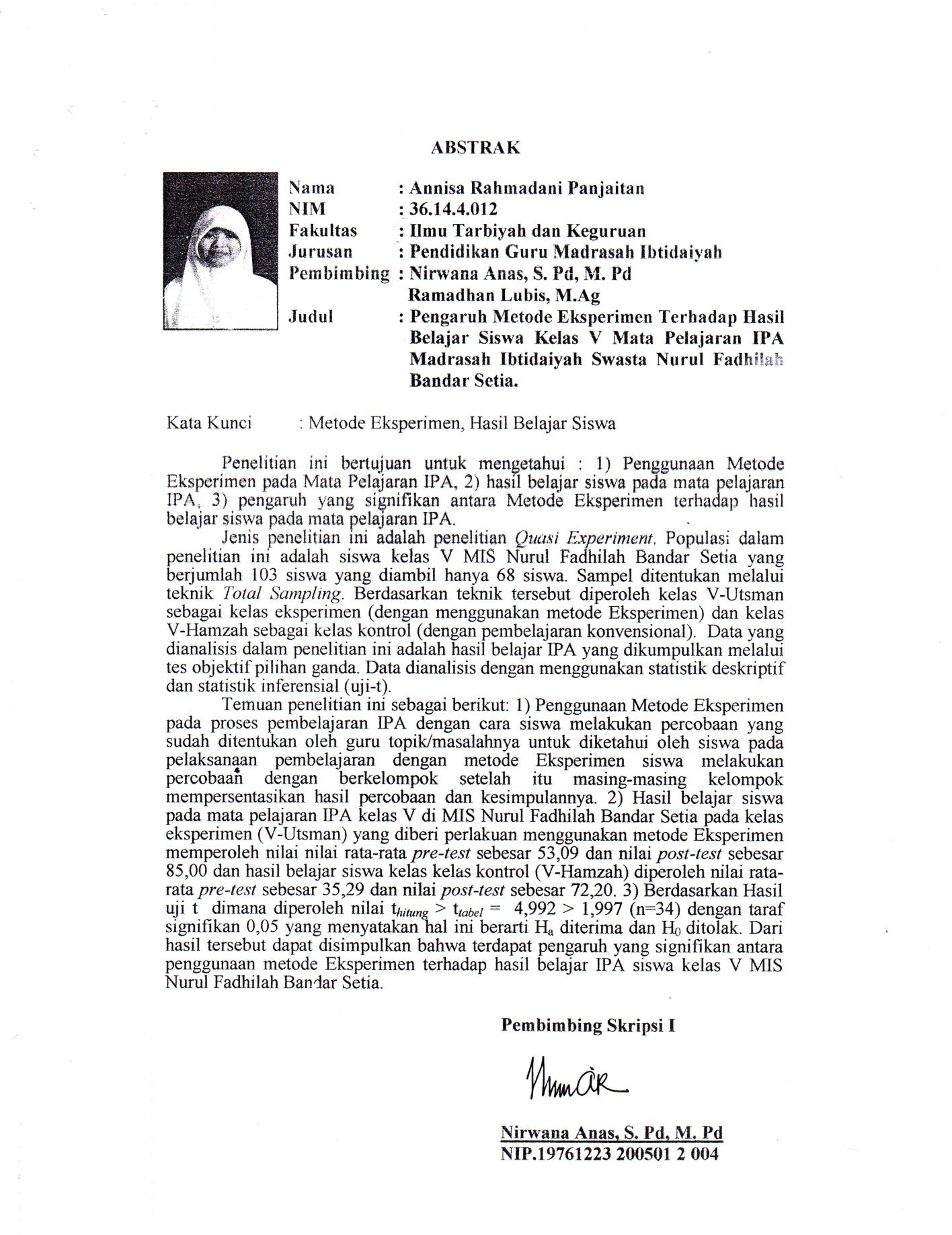 iKATA PENGANTAR  Syukur Alhamdulillah Penulis ucapkan kepada Allah SWT atau segala limpahan anugerah dan rahmat yang diberikan-Nya sehingga Penelitian skripsi ini dapat diselesaikan sebagaimana yang diharapkan. Tidak lupa shalawat serta salam kepada Rasulullah Muhammad SAW yang merupakan contoh tauladan dalam kehidupan manusia menuju jalan yang diridhoi Allah SWT. Skripsi ini berjudul “PENGARUH PENGGUNAAN METODE EKSPERIMEN TERHADAP HASIL BELAJAR SISWA KELAS V PADA MATA PELAJARAN IPA MADRASAH IBTIDAIYAH SWASTA NURUL FADHILAH BANDARSETIA” dan diajukan untuk memenuhi salah satu persyaratan untuk memperoleh gerlar Sarjana Pendidikan (S.Pd) di Fakultas Ilmu Tarbiyah dan Keguruan UIN Sumatera Utara Medan.Penulis menyadari banyak hambatan yang penulis hadapi dalam penulisan skripsi ini. Namun, berkat adanya pengarahan, bimbingan dan bantuan yang diterima akhirnya semuanya dapat diatasi dengan baik.Pada kesempatan ini penulis mengucapkan terima kasih yang sebesar- besarnya kepada pihak yang telah memberikan bantuan dan motivasi baik dalam bentuk moral maupun material sehingga skripsi ini dapat diselesaikan dengan baik. Untuk itu dengan sepenuh hati, penulis mengucapkan terima kasih kepada :Teristimewa penulis sampaikan terima kasih dengan setulus hati kepada kedua orang tua, Ayahanda tercinta Syahrial Panjaitan dan Ibunda tercinta Khairani Napitupulu, yang telah membimbing, mendidik, memotivasi dan mendo‟akanpenulis dengan penuh cinta dan kasih sayang. Karena beliaulah skripsi iniiidapat terselesaikan dan berkat kasih sayang dan pengorbanannyalah penulis dapat menyelesaikan pendidikan dan Program Sarjana (S.1) di UIN Sumatera Utara Medan. Tak lupa pula kepada Saudara Kandung saya Siti Nurhaliza Panjaitan, Muhammad Ryan Panjaitan, Muhammad Sa‟ban Panjaitan dan Muhammad Ramadhan Panjaitan serta yang telah memberikan motivasi dan perhatiannya selama ini. Semoga ilmu yang telah dicapai diberkahi Allah SWT, dan memberikan balasan yang tak terhingga dengan syurga-Nya yang mulia. Aamiin.Bapak Prof. Dr. KH. Saidurrahman, M.Ag Selaku Rektor UIN Sumatera Utara Medan.Bapak Dr. Amiruddin Siahaan, M.Pd selaku Dekan Fakultas Ilmu Tarbiyah dan Keguruan UIN Sumatera Utara Medan, Wakil Dekan dan para staf serta seluruh dosen yang telah berupaya meningkatkan situasi kondisi pada Fakultas Ilmu Tarbiyah dan Keguruan UIN Sumatera Utara Medan.Ibu Dr. Salminawati, S.S, M.A selaku Ketua Jurusan Pendidikan Guru Madrasah Ibtidaiyah (PGMI) UIN Sumatera Utara Medan.Ibu Nirwana Anas, S.Pd, M.Pd sebagai Dosen Pembimbing I yang telah memberikan banyak arahan dan bimbingan kepada penulis dalam menyelesaikan skripsi ini.Bapak Ramadhan Lubis, M.Ag sebagai Dosen Pembimbing II yang telah memberikan banyak arahan dan bimbingan kepada penulis dalam menyelesaikan skripsi ini.iiiIbu Tri Indah Kusumawati, M.Hum sebagai Penasehat Akademik yang senantiasa memberikan arahan kepada penulis selama berada di bangku perkuliahan.Bapak dan Ibu Dosen yang telah mendidik penulis selama menjalani pendidikan di Fakultas Ilmu Tarbiyah dan Keguruan UIN Sumatera Utara Medan.Kepada seluruh pihak MIS Nurul Fadhilah Bandar Setia, terutama kepada Ibu kepala sekolah Ibu Hj. Hotni Mediwarni, S.P.d.I, MA ibu guru Linda Sari, Tanjung S.Pd. sebagai guru kelas V-Ustman dan ibu guru Suharti, S.Pd.I sebagai guru kelas V-Hamzah, sehingga penelitian ini dapat diselesaikan dengan baik.Kepada seluruh kerabat-kerabat dekat yang telah memberikan motivasi kepada penulis sehingga dapat menyelesaikan skripsi ini.Kepada Sahabat seperjuangan suka maupun duka Juwita Rahmi, Nurul Hidayah Hutapea, dan Nurul Fadhilah Lubis yang telah membantu dan memberikan motivasi kepada penulis sehingga dapat menyelesaikan skripsi ini.Kepada Sahabat Seperjuangan Kos Blok C-58 Hijrina Sari Marpaung, Julia Rahmayanti, Dini Wijayati, Ela Sari, Erivca Febriani, Herlina Yani Manurung, Lestari Mariana Sormin, Feni Sutrisni, dan Khairani Napitupulu yang telah bersama dalam suka dan duka di perantauan.Teman seperjuangan dan keluarga PGMI-4 Stambuk 2014 yang senantiasa memberikan masukan, semangat, dan dorongan dalam penyusunan skripsi ini dan senantiasa mendorong penulis untuk selalu maju.iv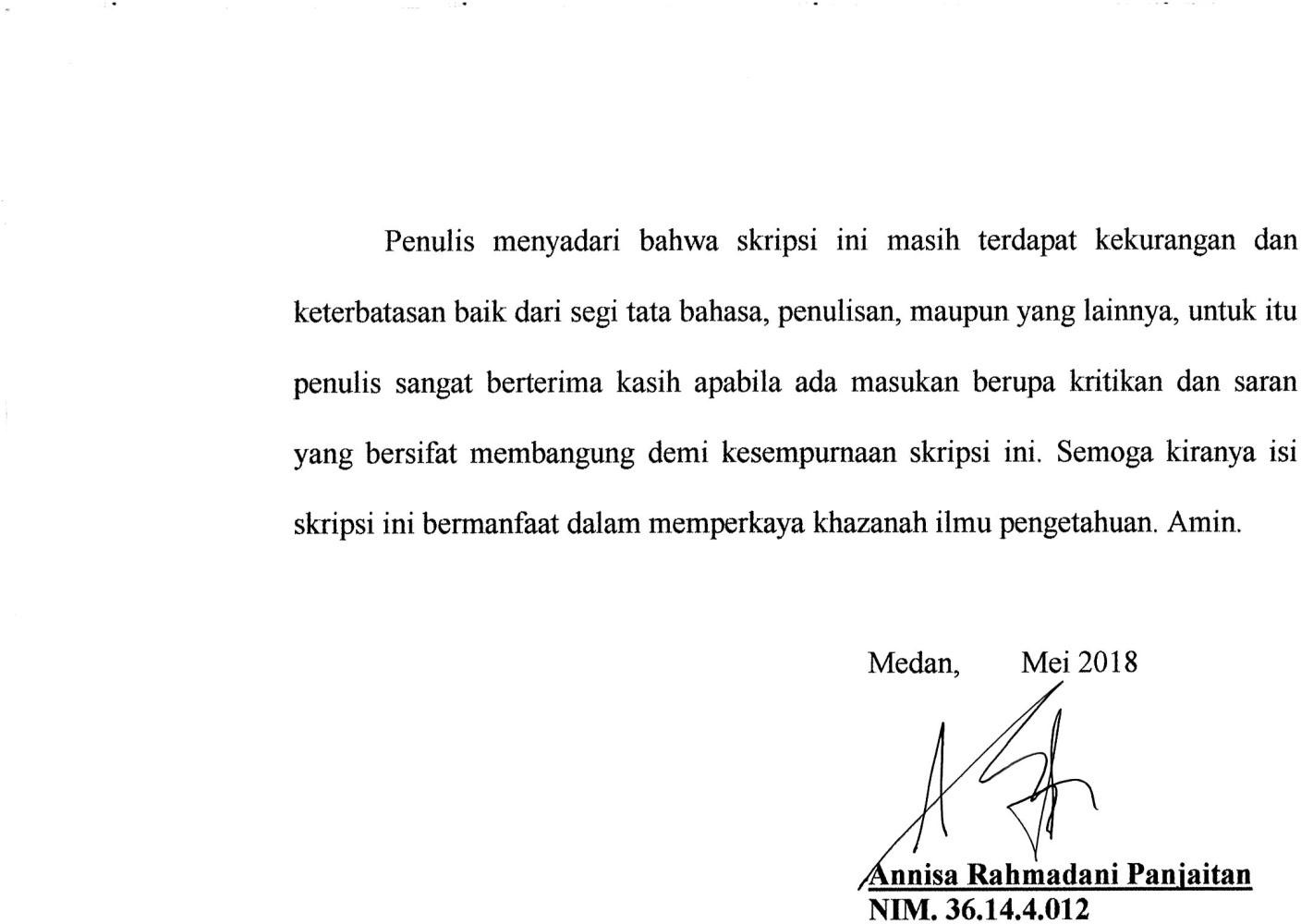 vDAFTAR ISIHalamanviiAnalisis Data	43Uji Normalitas	44Uji Homogenitas	45Pengujian Hipotesis	46Prosedur Penelitian	47BAB IV HASIL PENELITIANDeskripsi Data	50Deskripsi Data Penelitian	50Deskripsi Data Instrumen Tes	51Deskripsi Data Hasil Belajar Siswa Kelas Eksperimen	53Deskripsi Data Hasil Belajar Siswa Kelas Kontrol	54Uji Persyaratan Analisis	55Uji Normalitas	56Uji Homogenitas	57Hasil Analisis Data/ Pengujian Hipotesis	58Pembahasan Hasil Analisis	62BAB V PENUTUPKESIMPULAN	65SARAN	66DAFTAR PUSTAKA	67LAMPIRAN-LAMPIRAN DAFTAR RIWAYAT HIDUPviiiDAFTAR TABELTabel 2.1 Karakteristik dan pengalaman belajar dalam metode eksperimen	23Tabel 3.1 Desain Penelitian	34Tabel 3.2 Data Siswa Kelas V Utsman dan HamzahMIS Nurul Fadhilah Bandar Setia	35Tabel 3.3 Kisi-kisi Instrumen Tes	40Tabel 3.5 Kriteria Reabilitas Suatu Tes	42Tabel 3.6 Indeks kesukaran soal	43Tabel 3.7 Indeks daya pembeda	44Tabel 4.1. Rekapitulasi validitas reliabilitas, tingkat kesukaran, dan daya pembeda soal	53Tabel 4.2. Ringkasan Nilai Siswa Kelas Eksperimen	55Tabel 4.3. Ringkasan Nilai Siswa Kelas Kontrol	56Tabel 4.4. Rangkuman Hasil Uji Normalitas	58Tabel 4.5. Rangkuman Hasil Uji Homogenitas untuk Kelompok Sampel Pre-test dan Post-test	59Tabel 4.6. Rata-Rata dan Simpangan Baku Kelas Eksperimen dan Kelas Kontrol.............................................................................................................................61Tabel 4.7. Hasil Uji t Terhadap Hasil Belajar IPA Siswa	62ix